                                                          Luján, ….    de ……..de 20…Referencia: Solicitud de fechade defensa del TFA. Sr. Rector de la Universidad  Nacional de Luján Mgter. Antonio LapollaTengo el agrado de dirigirme a Usted a efectos de solicitarle tenga a bien considerar lo siguiente:Dada la finalización de la revisión realizada por la Comisión Evaluadora del Trabajo Final de Aplicación para obtener el Título de Ingeniero Agrónomo, presentado por el/la que suscribe, cuyo título es “....................................” y designado como Profesor Consejero “..............................................” del trabajo citado y como Profesor Consejero Externo “....................................”.-Solicito a Ud. la constitución del Tribunal Examinador, conformado por el/la Ing. Agr. “...................”, el/la Ing. Agr. “....................................” y el/la Ing. Agr. “.............................” para el día ....... de ...... a las ....... horas.-Esta fecha ha sido consensuada con los miembros de la comisión evaluadora.                       Sin otro particular, saludo a Ud. muy atentamente.-                                                             _________________                                                     Firma                                                          EstudianteApellido y nombres:                                                                Carrera: Legajo:                                                                                      Localidad:DNI:                                                                                          Cód. Postal:Domicilio:                                                         Provincia:                                                               Tel:Correo electrónico: 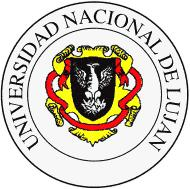 